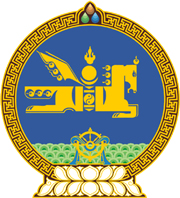 МОНГОЛ  УЛСЫН  ХУУЛЬ2017 оны 02 сарын 09 өдөр				                       Төрийн ордон, Улаанбаатар хотЦАГДААГИЙН АЛБАНЫ ТУХАЙ ХУУЛИЙГДАГАЖ МӨРДӨХ ЖУРМЫН ТУХАЙ1 дүгээр зүйл.Цагдаагийн албаны тухай хууль /Шинэчилсэн найруулга/-ийн 86.2-т заасан хугацаа нь уг хууль хүчин төгөлдөр болохоос өмнө цэргийн алба хаасны тэтгэвэр тогтоолгосон гүйцэтгэх ажилтан, замын хөдөлгөөний зохицуулагчид хамаарахгүй.2 дугаар зүйл.Монгол Улсын Их Хурлын 2016 оны 7 дугаар сарын 21-ний өдрийн хуулиар хүчингүй болсон Тахарын албаны тухай хуулийн 25.3-т заасан албан тушаалд ажиллаж байсан хугацааг цагдаагийн ахлах болон дунд цолны, мөн хуулийн 25.4-т заасан албан тушаалд ажиллаж байсан хугацааг цагдаагийн бага цолны албан тушаалд ажиллаж байснаар тооцно.3 дугаар зүйл.2013 оны 7 дугаар сарын 05-ны өдөр Улсын Их Хурлаас баталсан Цагдаагийн албаны тухай хуулийн дагуу тэргүүн комиссар, тэргүүн дэд комиссар, дэд комиссар, туслах комиссар цолтой ажиллаж байгаа цагдаагийн алба хаагчид Цагдаагийн албаны тухай хууль /Шинэчилсэн найруулга/-д заасан журмын дагуу цагдаагийн хурандаа цол олгоно.4 дүгээр зүйл.Энэ хуулийг Цагдаагийн албаны тухай хууль /Шинэчилсэн найруулга/ хүчин төгөлдөр болсон өдрөөс эхлэн дагаж мөрдөнө.		МОНГОЛ УЛСЫН 		ИХ ХУРЛЫН ДАРГА					М.ЭНХБОЛД 